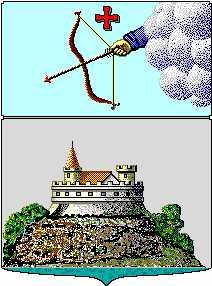 Управление финансов  г. СарапулаКрасная площадь, д. 8, г. Сарапул, УР, 427900 тел./факс: (34147) 4-19-04,  minfin-27@udm.netПРИКАЗВ целях совершенствования организации работы по составлению и исполнению бюджета города СарапулаПРИКАЗЫВАЮ:1. Внести в Порядок применения целевых статей классификации расходов бюджета города Сарапула, утвержденный приказом Управления финансов г. Сарапула от 18.04.2019 года № 61 «Об утверждении Порядка применения целевых статей классификации расходов бюджета города Сарапула для составления и исполнения бюджета города Сарапула» (в редакции приказов Управления финансов г. Сарапула от 17.06.2019 г. №126, от 23.08.2019 г. №165, от 14.10.2019 г. №183, от 30.10.2019 г. №191, от 09.01.2020 г. №2, от 14.04.2020 г. №43, от 29.05.2020 г. №63, от 10.06.2020 г. №71, от 04.08.2020 г. №100, от 07.09.2020 г. №119, от 16.09.2020 г. №132) изменения и дополнения согласно приложению.2. Контроль за исполнением данного приказа возложить на начальника сектора аналитической, контрольной работы и мониторинга бюджета Л.Н. Решетову.Приложение к приказу Управления финансов г. Сарапулаот 30 декабря 2020 г. №213Изменения и дополнения,вносимые в Порядок применения целевых статей классификациирасходов бюджетов для составления и исполнения бюджета города Сарапула,утвержденный приказом Управления финансов г. Сарапула от 18.04.2019 года № 611. Дополнить раздел 2 «Перечень и коды целевых статей расходов бюджета города Сарапула»  Порядка применения целевых статей классификации расходов бюджетов для составления и исполнения бюджета города Сарапула, утвержденного приказом Управления финансов г. Сарапула от 17.04.2019 года № 61 «Об утверждении Порядка применения целевых статей классификации расходов бюджетов для составления и исполнения бюджета города Сарапула» (в редакции приказа Управления финансов г. Сарапула от 17.06.2019 г. №126, от 23.08.2019 г. №165, от 14.10.2019 г. №183, от 30.10.2019 г. №191, от 09.01.2020 г. №2, от 14.04.2020 г. №43, от 29.05.2020 г. №63, от 10.06.2020 г. №71, от 04.08.2020 г. №100, от 07.09.2020 г. №106, от 07.09.2020 г. №119, от 16.09.2020 г. №132) следующими кодами целевых статей расходов:        2. Код целевой статьи расходов:изложить в следующей редакции:от 30 декабря 2020 г.№ 213О внесении изменений и дополнений в Порядок применения целевых статей классификации расходов бюджетов для составления и исполнения бюджета города СарапулаЗаместитель Главы Администрации                                                         города Сарапула по экономике и финансам –                           начальник Управления финансов г. СарапулаС.В. Бочкарева                                                                         01 1 05 61140Реализация мероприятий по доукомплектованию оборудованием дополнительных мест в дошкольных образовательных учреждениях01 1 Р2 S2320Создание дополнительных мест для детей в возрасте от 1,5 до 3 лет в образовательных организациях, осуществляющих образовательную деятельность по образовательным программам дошкольного образования, сверх установленного уровня финансирования01 2 01 53030Расходы на ежемесячное денежное вознаграждение за классное руководство педагогическим работникам государственных и муниципальных общеобразовательных организаций01 2 06 63040Расходы на организацию бесплатного горячего питания обучающихся, получающих начальное общее образование в государственных и муниципальных образовательных организациях01 2 13 00120Расходы на выплату дополнительной единовременной компенсации работникам, принимающим участие в подготовке и проведении единого государственного экзамена01 3 01 61240Реализация санитарно – эпидемиологических мероприятий в муниципальных образовательных организациях01 3 А3 54530Создание виртуальных концертных залов06 0 02 61960Организация спасательного поста на водных объектах в летний период07 2 02 S0820Строительство и реконструкция объектов муниципальной собственности07 3 F3 6748SПереселение граждан из аварийного жилищного фонда07 4 01 62420Благоустройство территории общественного кладбища07 4 01 67701Организация уличного освещения09 3 01 58790Расходы на осуществление выплат стимулирующего характера за особые условия труда и дополнительную нагрузку работникам органов записи актов гражданского состояния в Удмуртской Республике, осуществлявшим конвертацию и передачу записей актов гражданского состояния12 2 02 S7480Оказание поддержки гражданам и их объединениям, участвующим в охране общественного порядка99 0 00 68810Реализация проектов инициативного бюджетирования на территории города Сарапула99 0 07 78810Реализация проектов инициативного бюджетирования на территории города Сарапула99 0 00 78810Реализация проектов инициативного бюджетирования на территории города Сарапула